Ballydown PTA Pumpkin Competition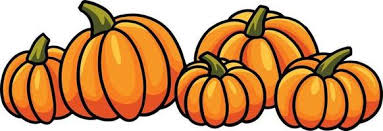 Carve a pumpkin with any design you choose.Bring your carved pumpkin to school on Monday 23rd October to put on display outside school. Parents will be able to see the pumpkins when in school for interviews.Prizes for the most creative pumpkins.Pumpkins can be brought home on Friday 27th October. £1 per entry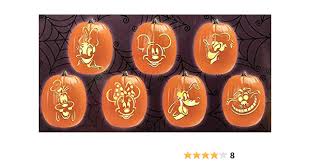 